•	спортивная.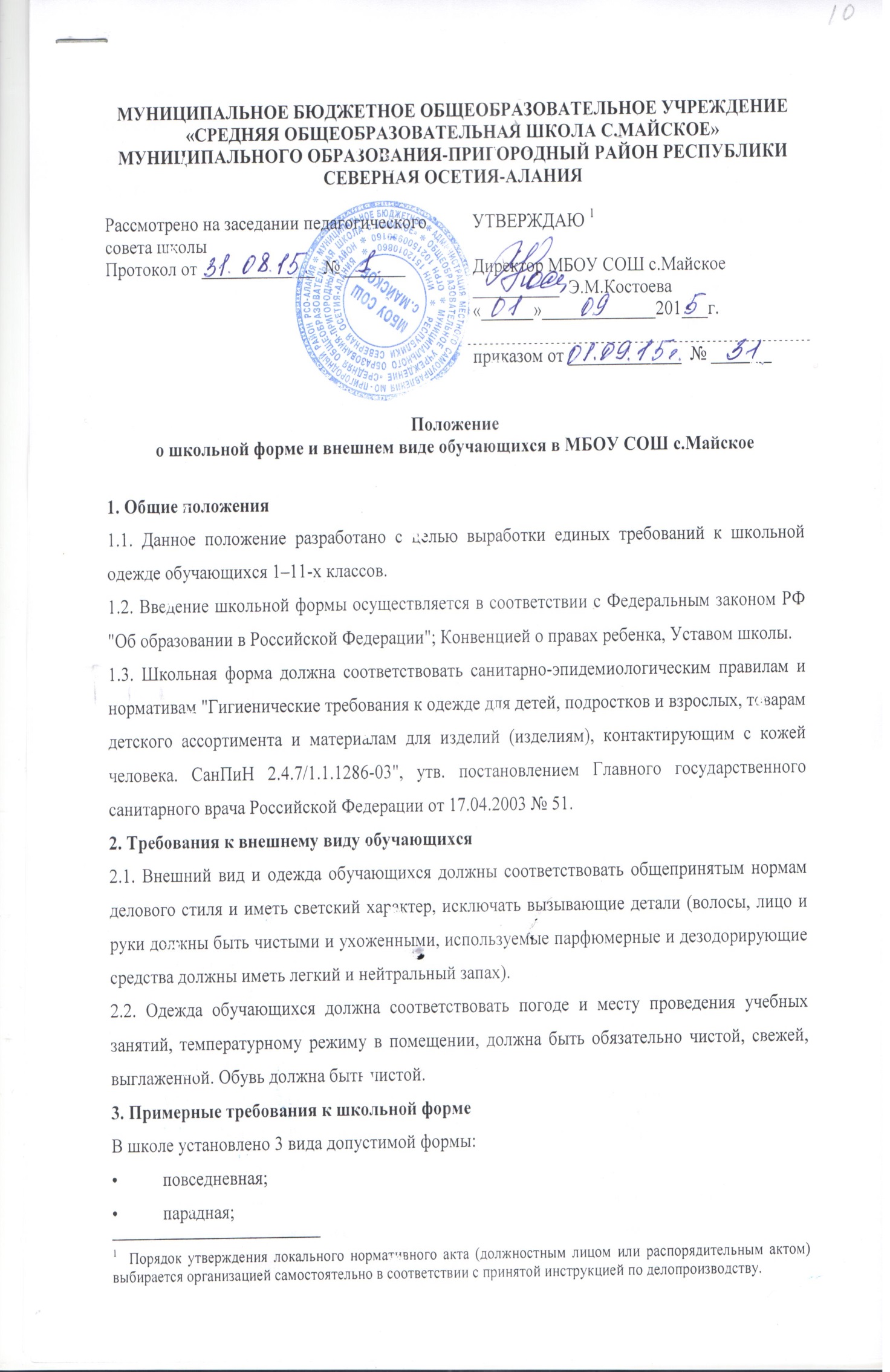 Образцы моделей формы и варианты одежды, соответствующие деловому стилю, утверждаются Советом и администрацией школы.3.1. Парадная форма3.1.1. Парадная форма используется обучающимися в дни проведения праздников и торжественных линеек.3.1.2. Для мальчиков и юношей парадная школьная форма состоит из повседневной школьной одежды, дополненной светлой сорочкой или праздничным аксессуаром.3.1.3. Для девочек и девушек парадная школьная форма состоит из повседневной школьной одежды, дополненной светлой блузкой или праздничным аксессуаром.3.2. Спортивная форма3.2.1. Спортивная форма используется обучающимися на занятиях физической культурой и спортом и включает: футболку, спортивные трусы, спортивное трико (костюм), кроссовки. 3.2.2. Форма должна соответствовать погоде и месту проведения физкультурных занятий. Для участия в массовых спортивных мероприятиях рекомендуется приобретение головных уборов (кепи, бейсболки и пр.). 3.2.3. Спортивные костюмы надеваются только для уроков физической культуры и на время проведения спортивных праздников, соревнований. 3.3 Повседневная формаСтиль одежды – деловой, классический.3.3.1. Мальчики, юноши:•	костюм "двойка" или "тройка" темно-синего, темно-серого, черного, серого, коричневого цвета; мужская сорочка (рубашка), туфли; •	пиджак, брюки, синего, черного, серого, темно-зеленого цвета, мужская сорочка (рубашка), туфли; •	джинсы черного, темно-синего цвета без декоративных элементов (классические); •	однотонная белая рубашка или рубашка неярких тонов, •	однотонный без надписей пуловер, свитер, жилет;•	пуловер, свитер, жилет с геометрическим рисунком (ромб, полоска);3.3.2. Девочки, девушки:•	платье темно-синего, темно-серого, черного, серого, зеленого, коричневого цвета,;•	юбка, сарафан; однотонная белая блуза или блуза (кофта, свитер, джемпер, водолазка неярких тонов). Юбка и сарафан могут быть клетчатые;•	жакет без вызывающих отделок, аксессуаров и деталей (приталенный силуэт, отложной воротник), юбка или сарафан длиной не выше колен на 10 см; •	блуза рубашечного покроя, водолазка (воротник – стойка) (цвет разный, однотонный);•	колготки однотонные – телесного, черного цветов; туфли с закрытой пяткой и носком;•	однотонный без надписей пуловер, свитер, жилет;•	пуловер, свитер, жилет с геометрическим рисунком (ромб, полоска);3.3.3. Одежда обучающихся может иметь отличительные знаки образовательной организации (класса, параллели классов): эмблемы, нашивки, значки, галстуки и т. д.3.3.4. Запрещается использовать для ношения в учебное время следующие варианты одежды и обуви:спортивная одежда (спортивный костюм или его детали);одежда для активного отдыха ( толстовки, майки и футболки с символикой и т. п.);пляжная одежда;одежда бельевого стиля;прозрачные платья, юбки и блузки, в т. ч. одежда с прозрачными вставками;декольтированные платья и блузки (открыт вырез груди, заметно нижнее белье и т. п.)вечерние туалеты;платья, майки и блузки без рукавов (без пиджака или жакета);мини-юбки;слишком короткие блузки, открывающие часть живота или спины;одежда из кожи (кожзаменителя), плащевой ткани;сильно облегающие (обтягивающие) фигуру брюки, платья, юбки;спортивная обувь (в т. ч. для экстремальных видов спорта и развлечений);пляжная обувь (шлепанцы и тапочки);массивная обувь на высокой платформе;вечерние туфли (с бантами, перьями, крупными стразами, яркой вышивкой, из блестящих тканей и т. п.);туфли на чрезмерно высоком каблуке Допустимая высота каблука для девочек не более 5 см (5–9-е классы), не более 7 см (10–11-е классы).в одежде и обуви не должны присутствовать очень яркие цвета, блестящие нити и вызывающие экстравагантные детали, привлекающие пристальное внимание.Запрещено использовать в качестве деталей одежды массивные броши, кулоны, кольца, серьги.Обучающимся не рекомендуется ношение в образовательных учреждениях одежды, обуви и аксессуаров с травмирующей фурнитурой, символикой асоциальных неформальных молодежных объединений, а также пропагандирующих психоактивные вещества и противоправное поведение.3.3.5. Все учащиеся 1–11-х классов должны иметь сменную обувь. Сменная обувь должна быть чистой, выдержанной в деловом стиле.4. Права и обязанности обучающихся4.1. Учащийся имеет право выбирать школьную форму в соответствии с предложенными вариантами.4.2. Учащийся обязан носить повседневную школьную форму ежедневно.4.3. Учащийся обязан содержать форму в чистоте, относиться к ней бережно, помнить, что внешний вид ученика – это лицо школы. 4.4. Спортивная форма в дни уроков физической культуры приносится учащимися с собой. 4.5. В дни проведения торжественных линеек, праздников школьники надевают парадную форму.4.6. Ученик имеет право самостоятельно подбирать рубашки, блузки, аксессуары к школьному костюму в повседневной жизни.4.7. Допускается ношение в холодное время года джемперов, свитеров и пуловеров неярких цветов.4.8. Классным коллективам рекомендуется выбрать единый стиль и одинаковую цветовую гамму.5. Обязанности родителей5.1. Обеспечить обучающихся школьной формой, согласно условиям данного Положения, до начала учебного года, и делать это по мере необходимости, вплоть до окончания обучающимися школы.5.2. Контролировать внешний вид учащихся перед выходом в школу в строгом соответствии с требованиями Положения.5.3. Выполнять все пункты данного Положения.6. Меры административного воздействия6.1. Данный локальный акт подлежит обязательному исполнению учащимися и другими работниками школы.6.2. Несоблюдение обучающимися данного Положения является нарушением Устава школы и Правил поведения для учащихся в школе.6.3. О случае явки учащихся без школьной формы и нарушении данного Положения родители должны быть поставлены в известность классным руководителем в течение учебного дня.6.4. За нарушение данного Положения Устава школы учащиеся могут быть подвергнуты дисциплинарной ответственности и общественному порицанию.